Publicado en Mataró el 08/06/2018 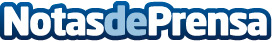 DATAX obtiene uno de los 4 primeros certificados DPO del Estado españolEsther Noda, socia fundadora de Datax, es uno de los 4 únicos profesionales que ha conseguido el certificado de Delegado de Protección de Datos (DPO) en todo el estado español, tras superar favorablemente el examen de certificación de AENOR InternacionalDatos de contacto:Eva GarcíaResp. MarketingNota de prensa publicada en: https://www.notasdeprensa.es/datax-obtiene-uno-de-los-4-primeros Categorias: Nacional Derecho Marketing Cataluña E-Commerce Ciberseguridad Recursos humanos http://www.notasdeprensa.es